Совет муниципальных образований Чеченской Республики Веденского муниципального района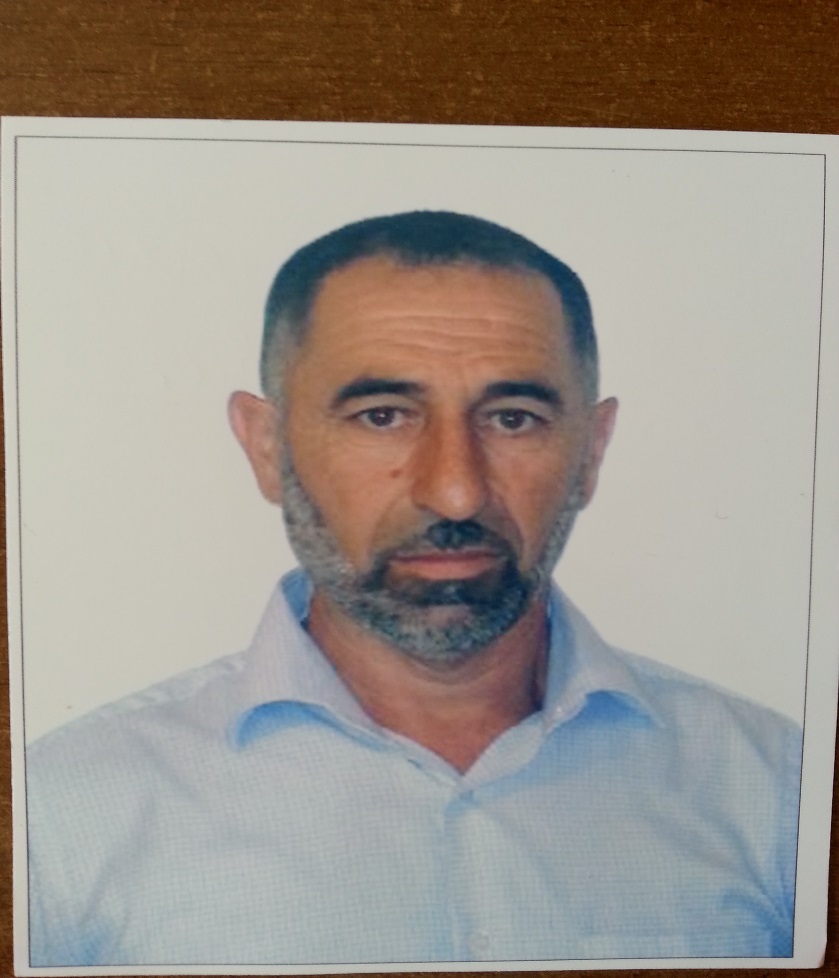 «Курчалинского сельского поселения»ВАШ МУНИЦИПАЛЬНЫЙ ДЕПУТАТТашаев Магомед Ташадиевич2 секторКонтактный номер: 8-928-898-91-66ТЕЛЕФОН ДОВЕРИЯ: 8 (928) 087 25 82                                                                          